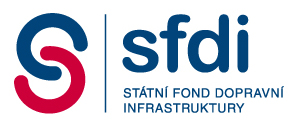 seznam předpokládaných poddodavatelůTento formulář slouží k poskytnutí údajů požadovaných zadavatelem ve smyslu § 105 odstavec
1 písm. b) zákona č.134/2016 Sb. o zadávání veřejných zakázek pro účastníka zadávacího řízení s názvem Cyklostezka Hořovice - KotopekyPoznámka: Účastník zadávacího řízení předloží tento formulář tolikrát, kolikrát je třeba.Datum:Podpis oprávněné osoby:Obchodní firmak doplněníÚdaje o poddodavatelíchÚdaje o poddodavatelíchObchodní firma poddodavatelek doplněníSídlo (celá adresa vč. PSČ)k doplněníStručný popis prací, které jsou předmětem poddodávkyk doplněníPředpokládaný finanční objem poddodávky (v Kč bez DPH)k doplněníÚdaje o poddodavatelíchÚdaje o poddodavatelíchObchodní firma poddodavatelek doplněníSídlo (celá adresa vč. PSČ)k doplněníStručný popis prací, které jsou předmětem poddodávkyk doplněníPředpokládaný finanční objem poddodávky (v Kč bez DPH)k doplnění